Муниципальное дошкольное образовательное автономное учреждение«Детский сад № 5 общеразвивающего вида с приоритетным осуществлением социально-личностного развития воспитанников «Реченька» г. Орска»СЦЕНАРИЙинтегрированной образовательной деятельности Образовательная область  «Познавательное развитие.Формирование элементарных математических представлений»»Тема: «День Победы»Возрастная группа подготовительная  группа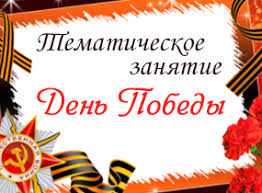                                                    Подготовила:                                                                                    Макеева Е.Е.,                                                                воспитатель  1 кв.к.Тема занятия «День ПОБЕДЫ »Цель: учить решать математические задачи; записывать решение с помощью цифр, знаков и читать запись задачи; формировать знания о числах и цифрах от 1 до 10;    Задачи:Образовательные:1. Продолжать учить детей составлять и решать задачи, закреплять понятия о структуре задачи (условие, вопрос);2. Упражнять в счете движений до 10 по слову, на слух; упражнять в счете парами (двойками) до двадцати;3. Совершенствовать умение ориентироваться на листе бумаги и окружающем пространстве по плану.Развивающие:Развивать психические процессы;Развивать слуховое восприятие;Развивать конструктивные способности детей.Воспитывающие:Воспитывать самостоятельность. Формировать навык самоконтроля и самооценки. Воспитывать желание оказывать помощь окружающим. Работа над словарем:  активизировать словарь детей  по данной теме.Приемы руководства деятельностью детей:Методы формирования сознания (беседа, чтение рассказа с нравственным содержанием);Методы организации деятельности и формирования опыта поведения (речевые ситуации, движения под музыку, игровые задания);  Методы стимулирования поведения (  работа с ИКТ,  поощрение, приемы поддержания интереса у детей,  физкультминутка, пальчиковая гимнастика);Методы контроля, самоконтроля и самооценки (опрос, умения и навыки познавательной  и коммуникативной деятельности);Методы организации и осуществления познавательной деятельности (вопросы поискового  и проблемного характера).Создание среды для организации и проведения интегративной деятельности: следы с датами, часы со стрелками, фономатериал «Священная война», картинки с изображением солдат, танков, индивидуальные карточки по количеству детей «Минное поле», индивидуальные математические пеналы, два плана-схемы, два конверта с заданиями, счетные палочки, чистые листы, простые карандаши картинка с изображением ракеты из геометрических фигур, карандаши, муз.колонка, SMART- TV.Предварительная работа: составление и решение задач, решение примеров, игры с математическим планшетом, игра «Танграм», отгадывание загадок. Виды детской деятельности в ОД: ПознавательнаяКоммуникативнаяХудожественнаяДвигательнаяПланируемые  результаты: 1.Личностные: умеет поддерживать беседу с педагогами и сверстниками; управляет поведением, очередностью во время беседы. Имеет потребность к познавательной деятельности (предметов посуды). Соблюдает правила элементарной вежливости. Проявляет умение работать коллективно. Способен сосредоточенно действовать в течение 25-30 минут. Проявляет умение поддерживать беседу, высказывает свою точку зрения, согласие или несогласие с ответом товарища.2.Интеллектуальные: умеет  выражать свои мысли, составлять распространенные  предложения, грамматически верно оформленные; аргументировать свою точку зрения; задавать вопросы. Сформированы предпосылки УУД: развивать внимание, воображение и логическое мышление; имеет плавной речи в самостоятельной речи. 3.Физические: энергичная ходьба, быстрота реакции и ловкости и ориентация в пространстве. Сформирован навык соблюдения правильной осанки.Критерии оценки деятельности детей в ОДАктивность  СамостоятельностьВзаимодействие со сверстниками и взрослымЭмоциональностьСпособность управлять своим поведением и планировать свои действияПрименять самостоятельно усвоенные знания и способы деятельности для решения новых задач (проблем)Выполнять инструкции взрослого при выполнении игровых заданийСамооценка.  Интеграция образовательных областей:  Познавательное развитие, Речевое развитие, Социально-коммуникативное развитие, Физическое развитие.Ход  интегративной деятельностиДлительность интегративной деятельности: 25- 30 минутАвторская разработкаПриложение 1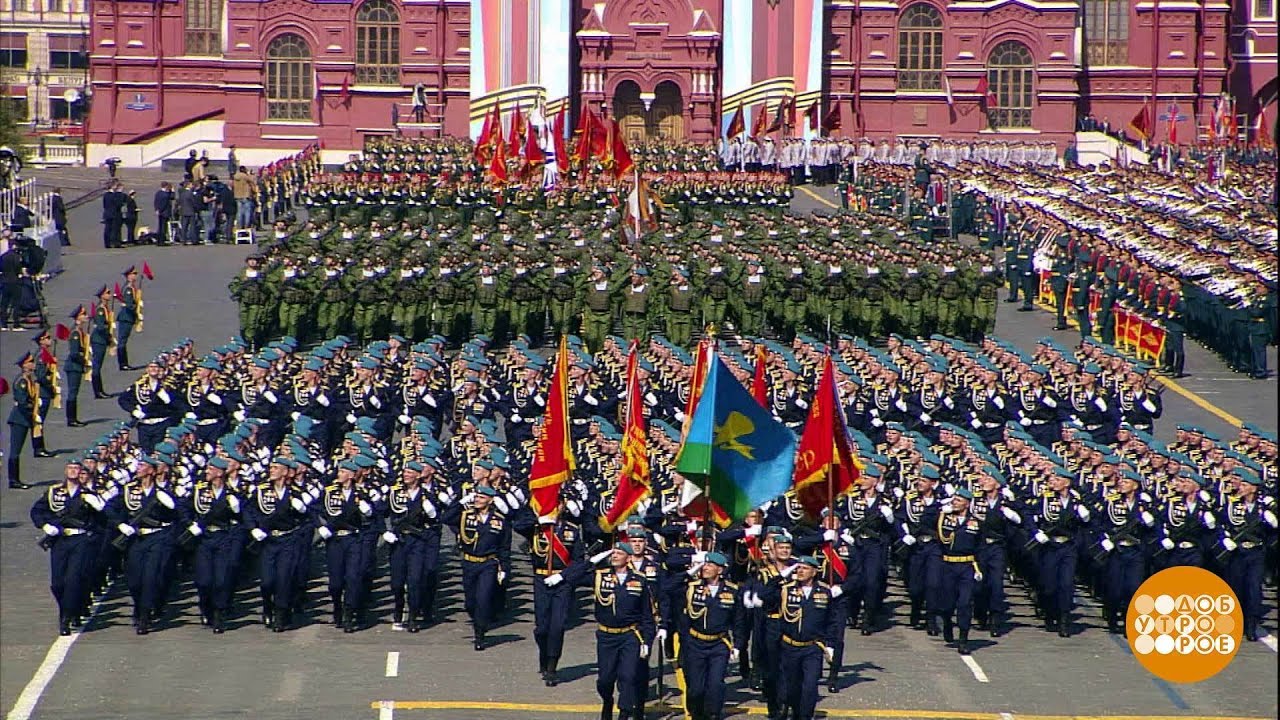 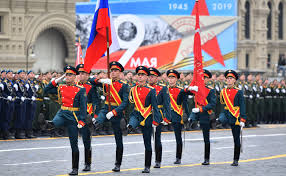  Приложение 2 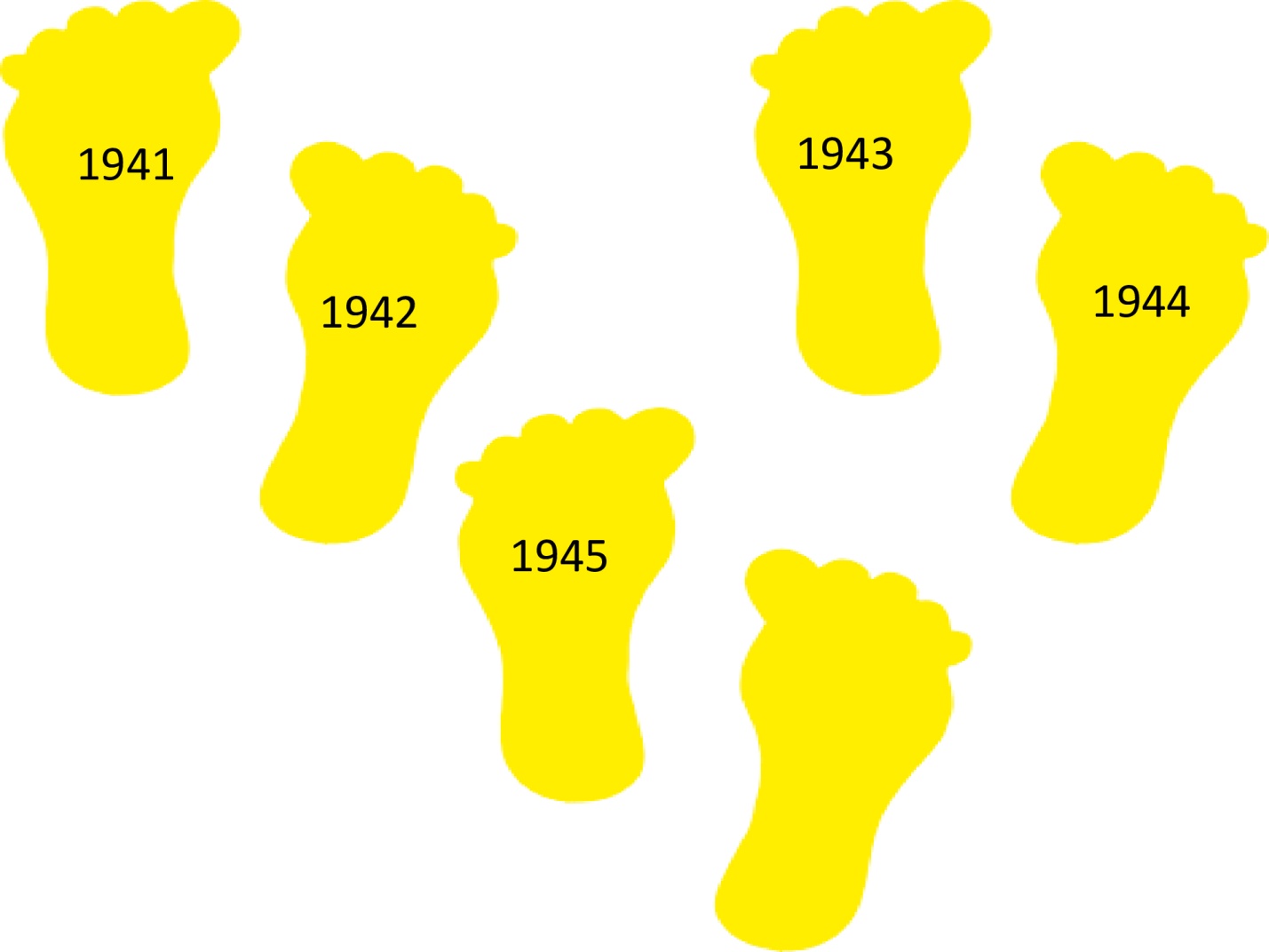 Приложение 3 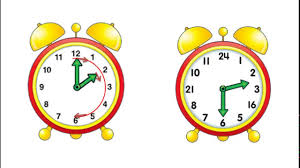 Приложение 4 Файл – «Священная Война»  -https://xn--80abjd7bf.xn--80acgfbsl1azdqr.xn--p1ai/%D0%BC%D0%B5%D0%B4%D0%B8%D0%B0/%D0%BF%D0%B5%D1%81%D0%BD%D0%B8/%D0%B2%D0%BE%D0%B9%D0%BD%D0%B0Приложение 5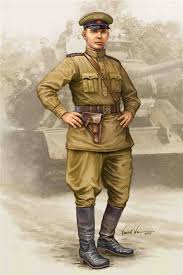 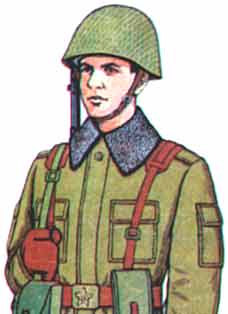 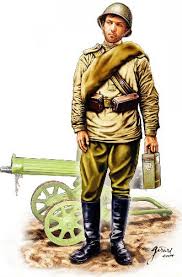 Приложение 6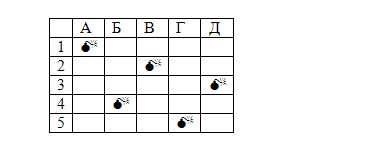 Приложение 7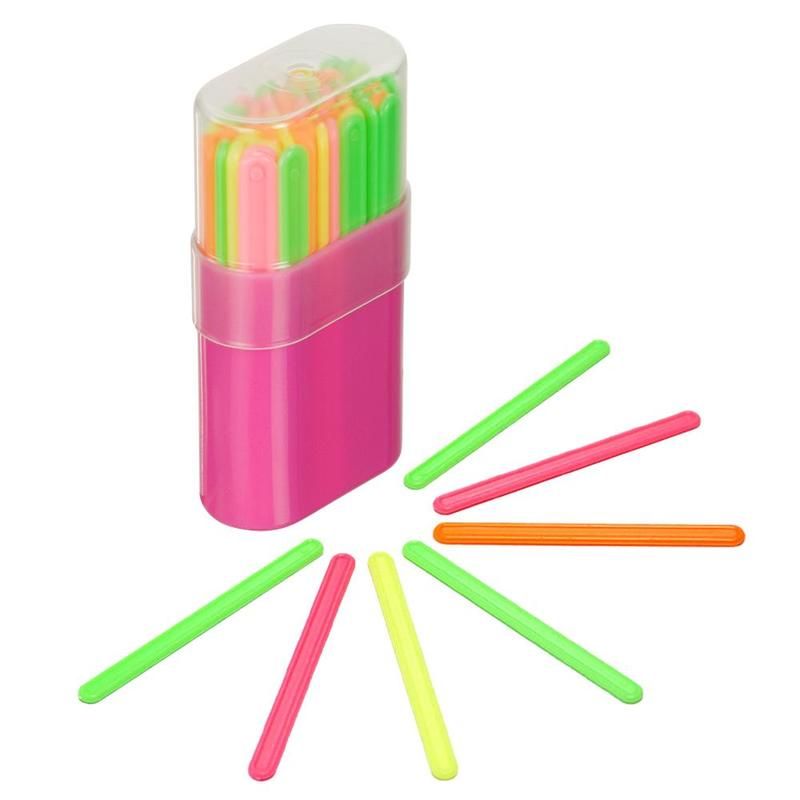 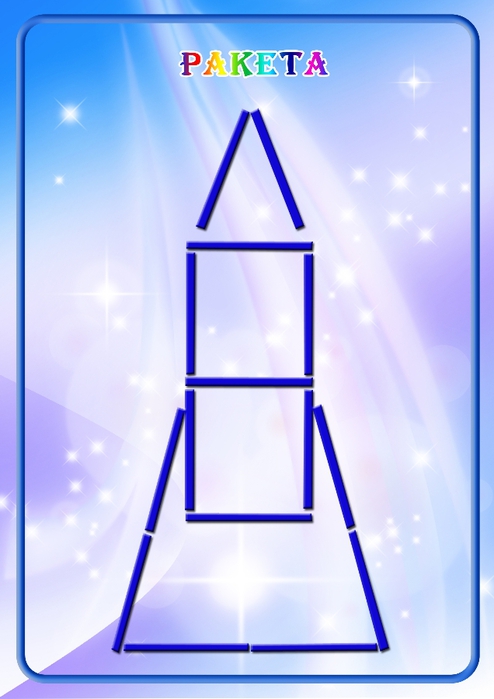 Части НОД  Содержание Области Временной отрезок1. Вводная часть.                                                           Создание мотива для деятельности детей   Вхождение в тему. Создание проблемной ситуации.Дидак.кругПосмотрите, какое чудесное, весеннее солнышко светит нам в окно. Давайте и мы передадим тепло наших рук и улыбок другу.Придумано кем – тоПросто и мудроПри встрече здороваться!- Доброе утро!- Доброе утроСолнцу и птицам!- Доброе утро!Приветливым лицам!И каждый становится Добрым , доверчивым!Доброе утро длится до вечера!Создание мотивации для деятельности детей ( включение детей в деятельность, создание положительного эмоционального настроя) Дети играют на ковре. Воспитатель привлекает их внимание звуками муз.колонки.Звучит военн.музыка «День Победы»Воспитатель: Ой, ребята, что это за звуки? Вы слышите? Дети: звуки какие-то музыкальные издаются.Воспитатель и дети подходят к колонке.Воспитатель: Ребята, что это? как вы думаете, что это за музыка?(Марш, парадная)Мотивация: «Парад на Красной площади»На экране SMART-TV появляется картинка  парада.Воспитатель: Ребята, сейчас какой месяц?-    До мая какой месяц был?-     После мая какой месяц будет?- А какой праздник впереди?Ответы детейПравильно, ребята, скоро праздник 9 мая «День Победы». Как вы думаете, почему наш народ празднует 9 Мая? (Ответы детей).  - Ребята, каждый год в столице нашей страны Москве и во многих других городах 9 Мая проходят праздничные парады.- демонстрация на экранеВоспитатель: на Красной площади в Кремле в этот день на параде участвует разная военная техника. - Кроме военной техники на параде участвуют защитники Родины разных подразделений. Воспитатель предлагает детям интересную работу следопыта.Словарная работа.- Кто это? Дети: следопыт- он ищет следы зверей; следопыт- ищет исторические факты, следы истории.Предлагается выполнить испытательное задание.КоммуникацияСоциализация5 минутминут в утренний отрезок времени2.Основная часть.Беседа, актуализация личного опыта детейПроблемные вопросыИгровые задания ФизкультминуткаВхождение в проблемуI.Упражнение-игра «Следы истории»Воспитатель предлагает разложить (на доске- мольберте) следы, на которых написаны годы Великой Отечественной войны, используя закономерность.«1941», «1942», «1943», «1944», «1945».Воспитатель задает вопрсы:-Что длинее 1 год или 5 лет?-Что короче 1 месяц или 1 год?-Что дольше 1 месяц или 1 неделя?-Война началась 22 июня. какое это время года?-Война закончилась 9 мая. Какое это время года?-Великая Отечественная война началась в 4 часа утра. Кто покажет время на часах?(ребенок показывает время,устанавливает стрелки). Звучит мелодия.(«Священная война» А. Александров, В. И. Лебедев-Кумач.)II. Разминируй поле – ориентировка в пространстве (инд.работа на листочках)Воспитатель: От черной клетки вправо отступите 5 клеток, а шестой закрасьте красным карандашом.-От красной клетки вниз отсчитайте 3 клетки, 4 -ую закрасьте синим карандашом.-От синей клетки влево двигайтесь на 2 клетки, закрасьте 3 –ью клетку оранжевым карандашом.-От оранжевой клетки вверх отсчитайте 6 клеток 7 –ую закрасьте зеленым карандашом.-Ребята, какие звания вы знаете  наших военных (майор, сержант, лейтенант, капитан, полковник) -Молодцы! На параде участвуют не только пехотинцы, танкисты, моряки, но и ракетные войска, которые охраняют наши воздушные рубежи.Физкультминутка.«Тыр — тыр, пулемёт (держат обеими руками ручки «пулемёта»,Выше, выше, самолёт (рука движется снизу вверх наискосок,Бац! — артиллерия (хлопок,Скачет кавалерия (одной рукой машут воображаемой шашкой над головой,поскоки с ноги на ногу на месте).III. Работа с демонстрационным материалом Предлагается картинка с изображением солдат в колонне по два.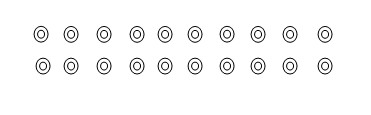 1) - Сколько солдат всего в отряде? (20 или 2 десятка)- Как считали? (индивидуальный ответ)- Как ещё можно посчитать?Дети считают хором парами (двойками).- Следопыты, попробуйте составить задачу на сложение по картинке про отряд.Заслушивается условие и вопрос задачи.- Кто запишет решение задачи на доске?10+10=202) Составьте задачу о танках по картинке. Заслушивается условие, вопрос задачи.Дети выкладывают решение задачи, используя индивидуальные математические пеналы. Проводится взаимопроверка.Физкультминутка «Выполняй движения»Воспитатель предлагает выполнить какое-либо движение (присесть столько раз, сколько услышит хлопков; подпрыгнуть столько раз, какую цифру увидит и др.)IV. Работа с раздаточным материалом (индивидуа.работа)1) Игра «Минное поле»Предлагается квадрат 5х5 каждому ребенку. По словесной инcтрукции воспитателя дети отыскивают адрес (координаты) мины и зачеркивают их - «разминируют».Словарная работа – «саперы»Выполняется взаимопроверка.2) Упражнение на развитие памяти.Детям предлагается запомнить из каких фигур состоит танк и выложить его из раздаточных материалов (геометрических фигур).Предлагаю вам построить ракеты и запустить их.-На столах у вас геометрические фигуры, постройте из них ракету.-А теперь запустим ракеты. Чтобы запустить ее нужно сосчитать в обратном порядке, начиная от 10 (обратный счет). Дима запусти свою ракету! (Воспитатель вначале просит сосчитать обратно нескольких детей (индивидуально), а потом считают хором). КоммуникацияХудожественная литератураСоциализацияПознаниеФизическая культураЗдоровье17  минут3.Заключительная часть. Оценка деятельности детей.Подведение итогов деятельности.Рефлексия:  - Понравилось ли вам занятие?- На какую тему было занятие?- Кем вы сегодня были на занятии?- Трудно ли быть следопытом?- Какими качествами он должен обладать?- Что делали, какую работу выполняли на занятии?Ребята, вы все прекрасно справились с заданиями. Какое задание вам больше всех понравилось? Почему? (ответы детей) Думаю, из вас получатся настоящие защитники Родины.КоммуникацияСоциализация3 минуты